LEMBAR PENGESAHANKarya Tulis Ilmiah Oleh Muhammad Abdal Mufassirin, NIM : 2020.21.1592, Dengan Judul “Edukasi Cuci Tangan Pakai Sabun (CTPS) Sebagai Upaya Pencegahan Penyakit Diare Pada Anak Di SDN 66/IV Wilayah Kerja Puskesmas Simpang IV Sipin Kecamatan Telanaipura Kota Jambi”. Telah Dipertahankan Dan Disahkan Oleh Dewan Penguji Sidang Karya Tulis Ilmiah Program Studi Keperawatan Sekolah Tinggi Ilmu Kesehatan Garuda Putih, Pada Tanggal 22 Juni 2023.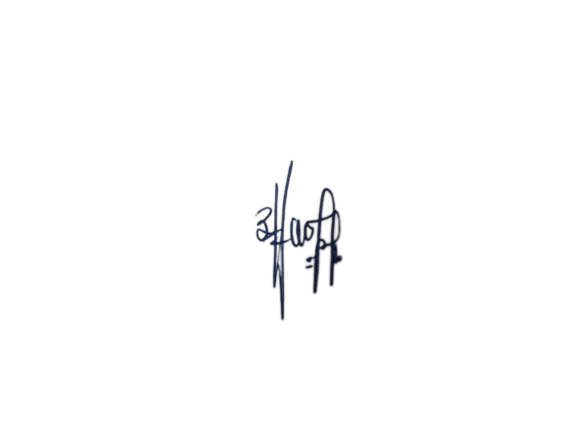 Dewan PengujiPenguji I	Erna Elfrida Simanjuntak, SKM., M. Kes	(...................................)	NIDN : 1013078102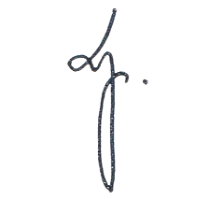 Penguji II 	Ns. Vina Dwi Lestari, M. Kep	(...................................)	NIDN : 1010058804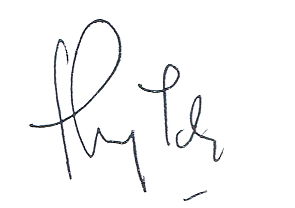 Penguji III	Ns. Febri Tri Andini,  M. Kep	(...................................)Mengetahui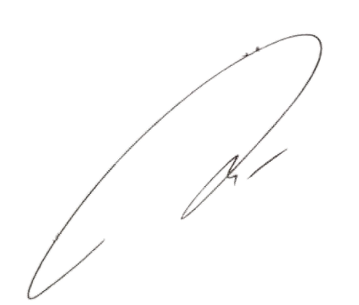 Ka Prodi D-III KeperawatanKetua STIKES Garuda Putih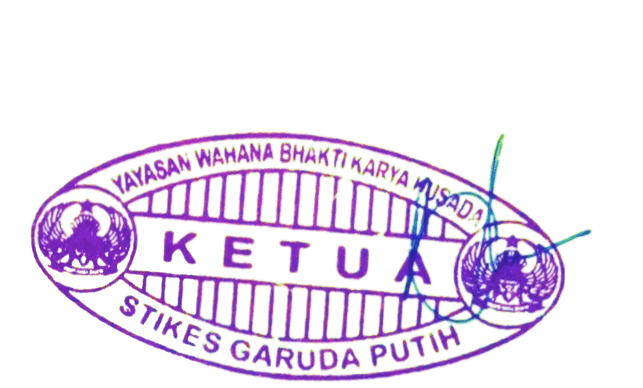 Ns. Erwinsyah, M. Kep, Sp. Kep. M. BNIDN : 1015057902Ns. Bettrianto, S. Kep., M. KesKapten CKM NRP : 21970316730278